Publicado en Murcia el 26/02/2014 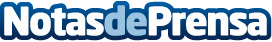 El Programa de Iniciativas Emprendedoras de Cartagena se consolida como referente en la creación de empresas innovadorasEn la edición del pasado año 11 proyectos innovadores se han materializado como empresa, con una cifra de inversión de 340.000 euros y la creación de 27 puestos de trabajoDatos de contacto:Gobierno de MurciaNota de prensa publicada en: https://www.notasdeprensa.es/el-programa-de-iniciativas-emprendedoras-de_1 Categorias: Murcia http://www.notasdeprensa.es